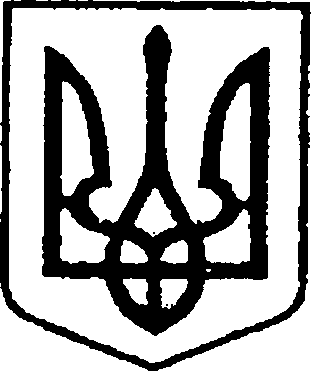                 проект № 427 від 25.06.2021                                                                                      УКРАЇНАЧЕРНІГІВСЬКА ОБЛАСТЬН І Ж И Н С Ь К А    М І С Ь К А    Р А Д А     11  сесія VIII скликанняР І Ш Е Н Н Я   від          липня  2021  року               м. Ніжин                                №    Відповідно до статей 25, 26, 42, 59, 73 Закону України “Про місцеве самоврядування в Україні”, Земельного кодексу України, Податкового кодексу України, Закону України “Про оренду землі”, рішення Ніжинської міської ради шостого скликання від 08 липня 2015 року №6-69/2015 “Про затвердження місцевих податків”(із змінами), Регламенту Ніжинської міської ради Чернігівської області затвердженого рішенням Ніжинської міської ради Чернігівської області від 27 листопада 2020 року № 3-2/2020, розглянувши клопотання підприємства, міська рада вирішила:1. Надати згоду Акціонерному товариству «Чернігівобленерго» на виготовлення технічної документації із землеустрою щодо встановлення (відновлення) меж земельної ділянки в натурі на (місцевості) площею 0,0129 га за адресою: м. Ніжин, для розміщення, будівництва, експлуатації та обслуговування будівель і споруд об'єктів передачі електричної та теплової енергії ( ЗТП – 1268-12) Державний акт на право постійного користування землею ІІ -ЧН № 002532 від 16 листопада 2001 року.Термін дії дозволу – один рік.2. Надати згоду Акціонерному товариству «Чернігівобленерго» на виготовлення технічної документації із землеустрою щодо встановлення (відновлення) меж земельної ділянки в натурі на (місцевості) площею 0,0129 га за адресою: м. Ніжин, для розміщення, будівництва, експлуатації та обслуговування будівель і споруд об'єктів передачі електричної та теплової енергії ( ЗТП – 1251-12) Державний акт на право постійного користування землею ІІ -ЧН № 002532 від 16 листопада 2001 року.Термін дії дозволу – один рік.3. Надати згоду Акціонерному товариству «Чернігівобленерго» на виготовлення технічної документації із землеустрою щодо встановлення (відновлення) меж земельної ділянки в натурі на (місцевості) площею 0,0133 га за адресою: м. Ніжин, для розміщення, будівництва, експлуатації та обслуговування будівель і споруд об'єктів передачі електричної та теплової енергії ( ЗТП – 1250-12) Державний акт на право постійного користування землею ІІ -ЧН № 002532 від 16 листопада 2001 року.Термін дії дозволу – один рік.4. Надати згоду Акціонерному товариству «Чернігівобленерго» на виготовлення технічної документації із землеустрою щодо встановлення (відновлення) меж земельної ділянки в натурі на (місцевості) площею 0,0129 га за адресою: м. Ніжин, для розміщення, будівництва, експлуатації та обслуговування будівель і споруд об'єктів передачі електричної та теплової енергії ( ЗТП – 1246-12) Державний акт на право постійного користування землею ІІ -ЧН № 002532 від 16 листопада 2001 року.Термін дії дозволу – один рік.5. Надати згоду Акціонерному товариству «Чернігівобленерго» на виготовлення технічної документації із землеустрою щодо встановлення (відновлення) меж земельної ділянки в натурі на (місцевості) площею 0,0046 га за адресою: м. Ніжин, для розміщення, будівництва, експлуатації та обслуговування будівель і споруд об'єктів передачі електричної та теплової енергії ( ЗТП – 1060-12) Державний акт на право постійного користування землею ІІ -ЧН № 001215 від 21 жовтня 1998 року.Термін дії дозволу – один рік.6. Надати згоду Акціонерному товариству «Чернігівобленерго» на виготовлення технічної документації із землеустрою щодо встановлення (відновлення) меж земельної ділянки в натурі на (місцевості) площею 0,0061 га за адресою: м. Ніжин, для розміщення, будівництва, експлуатації та обслуговування будівель і споруд об'єктів передачі електричної та теплової енергії ( ЗТП – 1083-12) Державний акт на право постійного користування землею ІІ -ЧН № 001215 від 21 жовтня 1998 року.Термін дії дозволу – один рік.7. Надати згоду Акціонерному товариству «Чернігівобленерго» на виготовлення технічної документації із землеустрою щодо встановлення (відновлення) меж земельної ділянки в натурі на (місцевості) площею 0,0068 га за адресою: м. Ніжин, для розміщення, будівництва, експлуатації та обслуговування будівель і споруд об'єктів передачі електричної та теплової енергії ( ЗТП – 1008-12) Державний акт на право постійного користування землею ІІ -ЧН № 001215 від 21 жовтня 1998 року.Термін дії дозволу – один рік.8. Надати згоду Акціонерному товариству «Чернігівобленерго» на виготовлення технічної документації із землеустрою щодо встановлення (відновлення) меж земельної ділянки в натурі на (місцевості) площею 0,0049 га за адресою: м. Ніжин, для розміщення, будівництва, експлуатації та обслуговування будівель і споруд об'єктів передачі електричної та теплової енергії ( ЗТП – 1011-12) Державний акт на право постійного користування землею ІІ -ЧН № 001215 від 21 жовтня 1998 року.Термін дії дозволу – один рік.9. Надати згоду Акціонерному товариству «Чернігівобленерго» на виготовлення технічної документації із землеустрою щодо встановлення (відновлення) меж земельної ділянки в натурі на (місцевості) площею 0,0076 га за адресою: м. Ніжин, для розміщення, будівництва, експлуатації та обслуговування будівель і споруд об'єктів передачі електричної та теплової енергії ( ЗТП – 1081-12) Державний акт на право постійного користування землею ІІ -ЧН № 001215 від 21 жовтня 1998 року.Термін дії дозволу – один рік.10. Надати згоду Акціонерному товариству «Чернігівобленерго» на виготовлення технічної документації із землеустрою щодо встановлення (відновлення) меж земельної ділянки в натурі на (місцевості) площею 0,0088 га за адресою: м. Ніжин, для розміщення, будівництва, експлуатації та обслуговування будівель і споруд об'єктів передачі електричної та теплової енергії ( ЗТП – 1103-12) Державний акт на право постійного користування землею ІІ -ЧН № 001215 від 21 жовтня 1998 року.Термін дії дозволу – один рік.11. Надати згоду Акціонерному товариству «Чернігівобленерго» на виготовлення технічної документації із землеустрою щодо встановлення (відновлення) меж земельної ділянки в натурі на (місцевості) площею 0,0058 га за адресою: м. Ніжин, для розміщення, будівництва, експлуатації та обслуговування будівель і споруд об'єктів передачі електричної та теплової енергії ( ЗТП – 1034-12) Державний акт на право постійного користування землею ІІ -ЧН № 001215 від 21 жовтня 1998 року.Термін дії дозволу – один рік.12. Надати згоду Акціонерному товариству «Чернігівобленерго» на виготовлення технічної документації із землеустрою щодо встановлення (відновлення) меж земельної ділянки в натурі на (місцевості) площею 0,0100 га за адресою: м. Ніжин, для розміщення, будівництва, експлуатації та обслуговування будівель і споруд об'єктів передачі електричної та теплової енергії ( ЗТП – 1124-12) Державний акт на право постійного користування землею ІІ -ЧН № 001215 від 21 жовтня 1998 року.Термін дії дозволу – один рік.13. Надати згоду Акціонерному товариству «Чернігівобленерго» на виготовлення технічної документації із землеустрою щодо встановлення (відновлення) меж земельної ділянки в натурі на (місцевості) площею 0,0063 га за адресою: м. Ніжин, для розміщення, будівництва, експлуатації та обслуговування будівель і споруд об'єктів передачі електричної та теплової енергії ( ЗТП – 1022-12) Державний акт на право постійного користування землею ІІ -ЧН № 001215 від 21 жовтня 1998 року.Термін дії дозволу – один рік.14. Надати згоду Акціонерному товариству «Чернігівобленерго» на виготовлення технічної документації із землеустрою щодо встановлення (відновлення) меж земельної ділянки в натурі на (місцевості) площею 0,0059 га за адресою: м. Ніжин, для розміщення, будівництва, експлуатації та обслуговування будівель і споруд об'єктів передачі електричної та теплової енергії ( ЗТП – 1055-12) Державний акт на право постійного користування землею ІІ -ЧН № 001215 від 21 жовтня 1998 року.Термін дії дозволу – один рік.15. Надати згоду Акціонерному товариству «Чернігівобленерго» на виготовлення технічної документації із землеустрою щодо встановлення (відновлення) меж земельної ділянки в натурі на (місцевості) площею 0,0046 га за адресою: м. Ніжин, для розміщення, будівництва, експлуатації та обслуговування будівель і споруд об'єктів передачі електричної та теплової енергії ( ЗТП – 1002-12) Державний акт на право постійного користування землею ІІ -ЧН № 001215 від 21 жовтня 1998 року.Термін дії дозволу – один рік.16. Надати згоду Акціонерному товариству «Чернігівобленерго» на виготовлення технічної документації із землеустрою щодо встановлення (відновлення) меж земельної ділянки в натурі на (місцевості) площею 0,0075 га за адресою: м. Ніжин, для розміщення, будівництва, експлуатації та обслуговування будівель і споруд об'єктів передачі електричної та теплової енергії ( ЗТП – 1108-12) Державний акт на право постійного користування землею ІІ -ЧН № 001215 від 21 жовтня 1998 року.Термін дії дозволу – один рік.17. Надати згоду Акціонерному товариству «Чернігівобленерго» на виготовлення технічної документації із землеустрою щодо встановлення (відновлення) меж земельної ділянки в натурі на (місцевості) площею 0,0185 га за адресою: м. Ніжин, для розміщення, будівництва, експлуатації та обслуговування будівель і споруд об'єктів передачі електричної та теплової енергії ( ЗТП – 1064-12) Державний акт на право постійного користування землею ІІ -ЧН № 001215 від 21 жовтня 1998 року.Термін дії дозволу – один рік.18. Надати згоду Акціонерному товариству «Чернігівобленерго» на виготовлення технічної документації із землеустрою щодо встановлення (відновлення) меж земельної ділянки в натурі на (місцевості) площею 0,0088 га за адресою: м. Ніжин, для розміщення, будівництва, експлуатації та обслуговування будівель і споруд об'єктів передачі електричної та теплової енергії ( ЗТП – 1104-12) Державний акт на право постійного користування землею ІІ -ЧН № 001215 від 21 жовтня 1998 року.Термін дії дозволу – один рік.19. Надати згоду Акціонерному товариству «Чернігівобленерго» на виготовлення технічної документації із землеустрою щодо встановлення (відновлення) меж земельної ділянки в натурі на (місцевості) площею 0,0044 га за адресою: м. Ніжин, для розміщення, будівництва, експлуатації та обслуговування будівель і споруд об'єктів передачі електричної та теплової енергії ( ЗТП – 1020-12) Державний акт на право постійного користування землею ІІ -ЧН № 001215 від 21 жовтня 1998 року.Термін дії дозволу – один рік.20. Надати згоду Акціонерному товариству «Чернігівобленерго» на виготовлення технічної документації із землеустрою щодо встановлення (відновлення) меж земельної ділянки в натурі на (місцевості) площею 0,0069 га за адресою: м. Ніжин, для розміщення, будівництва, експлуатації та обслуговування будівель і споруд об'єктів передачі електричної та теплової енергії ( ЗТП – 1030-12) Державний акт на право постійного користування землею ІІ -ЧН № 001215 від 21 жовтня 1998 року.Термін дії дозволу – один рік.21. Надати згоду Акціонерному товариству «Чернігівобленерго» на виготовлення технічної документації із землеустрою щодо встановлення (відновлення) меж земельної ділянки в натурі на (місцевості) площею 0,0172 га за адресою: м. Ніжин, для розміщення, будівництва, експлуатації та обслуговування будівель і споруд об'єктів передачі електричної та теплової енергії ( ЗТП – 1123-12) Державний акт на право постійного користування землею ІІ -ЧН № 001215 від 21 жовтня 1998 року.Термін дії дозволу – один рік.22. Надати згоду Акціонерному товариству «Чернігівобленерго» на виготовлення технічної документації із землеустрою щодо встановлення (відновлення) меж земельної ділянки в натурі на (місцевості) площею 0,0087 га за адресою: м. Ніжин, для розміщення, будівництва, експлуатації та обслуговування будівель і споруд об'єктів передачі електричної та теплової енергії ( ЗТП – 1148-12) Державний акт на право постійного користування землею ІІ -ЧН № 001215 від 21 жовтня 1998 року.Термін дії дозволу – один рік.23. Надати згоду Акціонерному товариству «Чернігівобленерго» на виготовлення технічної документації із землеустрою щодо встановлення (відновлення) меж земельної ділянки в натурі на (місцевості) площею 0,0037 га за адресою: м. Ніжин, для розміщення, будівництва, експлуатації та обслуговування будівель і споруд об'єктів передачі електричної та теплової енергії ( ЗТП – 1122-12) Державний акт на право постійного користування землею ІІ -ЧН № 001215 від 21 жовтня 1998 року.Термін дії дозволу – один рік.24. Надати згоду Акціонерному товариству «Чернігівобленерго» на виготовлення технічної документації із землеустрою щодо встановлення (відновлення) меж земельної ділянки в натурі на (місцевості) площею 0,0104 га за адресою: м. Ніжин, для розміщення, будівництва, експлуатації та обслуговування будівель і споруд об'єктів передачі електричної та теплової енергії ( ЗТП – 1141-12) Державний акт на право постійного користування землею ІІ -ЧН № 001215 від 21 жовтня 1998 року.Термін дії дозволу – один рік.25. Надати згоду Акціонерному товариству «Чернігівобленерго» на виготовлення технічної документації із землеустрою щодо встановлення (відновлення) меж земельної ділянки в натурі на (місцевості) площею 0,0052 га за адресою: м. Ніжин, для розміщення, будівництва, експлуатації та обслуговування будівель і споруд об'єктів передачі електричної та теплової енергії ( ЗТП – 1090-12) Державний акт на право постійного користування землею ІІ -ЧН № 001215 від 21 жовтня 1998 року.Термін дії дозволу – один рік.26. Надати згоду Акціонерному товариству «Чернігівобленерго» на виготовлення технічної документації із землеустрою щодо встановлення (відновлення) меж земельної ділянки в натурі на (місцевості) площею 0,0073 га за адресою: м. Ніжин, для розміщення, будівництва, експлуатації та обслуговування будівель і споруд об'єктів передачі електричної та теплової енергії ( ЗТП – 1086-12) Державний акт на право постійного користування землею ІІ -ЧН № 001215 від 21 жовтня 1998 року.Термін дії дозволу – один рік.27. Надати згоду Акціонерному товариству «Чернігівобленерго» на виготовлення технічної документації із землеустрою щодо встановлення (відновлення) меж земельної ділянки в натурі на (місцевості) площею 0,0045 га за адресою: м. Ніжин, для розміщення, будівництва, експлуатації та обслуговування будівель і споруд об'єктів передачі електричної та теплової енергії ( ЗТП – 1102-12) Державний акт на право постійного користування землею ІІ -ЧН № 001215 від 21 жовтня 1998 року.Термін дії дозволу – один рік.28. Надати згоду Акціонерному товариству «Чернігівобленерго» на виготовлення технічної документації із землеустрою щодо встановлення (відновлення) меж земельної ділянки в натурі на (місцевості) площею 0,0084 га за адресою: м. Ніжин, для розміщення, будівництва, експлуатації та обслуговування будівель і споруд об'єктів передачі електричної та теплової енергії ( ЗТП – 1079-12) Державний акт на право постійного користування землею ІІ -ЧН № 001215 від 21 жовтня 1998 року.Термін дії дозволу – один рік. 29. Надати згоду Акціонерному товариству «Чернігівобленерго» на виготовлення технічної документації із землеустрою щодо встановлення (відновлення) меж земельної ділянки в натурі на (місцевості) площею 0,0114 га за адресою: м. Ніжин, для розміщення, будівництва, експлуатації та обслуговування будівель і споруд об'єктів передачі електричної та теплової енергії ( РП – 3-12) Державний акт на право постійного користування землею ІІ -ЧН № 001215 від 21 жовтня 1998 року.Термін дії дозволу – один рік.30. Надати згоду Акціонерному товариству «Чернігівобленерго» на виготовлення технічної документації із землеустрою щодо встановлення (відновлення) меж земельної ділянки в натурі на (місцевості) площею 0,0264 га за адресою: м. Ніжин, для розміщення, будівництва, експлуатації та обслуговування будівель і споруд об'єктів передачі електричної та теплової енергії ( ЗТП – 1136-12) Державний акт на право постійного користування землею ІІ -ЧН № 001215 від 21 жовтня 1998 року.Термін дії дозволу – один рік.31. Надати згоду Акціонерному товариству «Чернігівобленерго» на виготовлення технічної документації із землеустрою щодо встановлення (відновлення) меж земельної ділянки в натурі на (місцевості) площею 0,0045 га за адресою: м. Ніжин, для розміщення, будівництва, експлуатації та обслуговування будівель і споруд об'єктів передачі електричної та теплової енергії ( ЗТП – 1099-12) Державний акт на право постійного користування землею ІІ -ЧН № 001215 від 21 жовтня 1998 року.Термін дії дозволу – один рік.32. Надати згоду Акціонерному товариству «Чернігівобленерго» на виготовлення технічної документації із землеустрою щодо встановлення (відновлення) меж земельної ділянки в натурі на (місцевості) площею 0,0037 га за адресою: м. Ніжин, для розміщення, будівництва, експлуатації та обслуговування будівель і споруд об'єктів передачі електричної та теплової енергії ( ЗТП – 1038-12) Державний акт на право постійного користування землею ІІ -ЧН № 001215 від 21 жовтня 1998 року.Термін дії дозволу – один рік.33. Надати згоду Акціонерному товариству «Чернігівобленерго» на виготовлення технічної документації із землеустрою щодо встановлення (відновлення) меж земельної ділянки в натурі на (місцевості) площею 0,0059 га за адресою: м. Ніжин, для розміщення, будівництва, експлуатації та обслуговування будівель і споруд об'єктів передачі електричної та теплової енергії ( ЗТП – 1087-12) Державний акт на право постійного користування землею ІІ -ЧН № 001215 від 21 жовтня 1998 року.Термін дії дозволу – один рік.34. Надати згоду Акціонерному товариству «Чернігівобленерго» на виготовлення технічної документації із землеустрою щодо встановлення (відновлення) меж земельної ділянки в натурі на (місцевості) площею 0,0056 га за адресою: м. Ніжин, для розміщення, будівництва, експлуатації та обслуговування будівель і споруд об'єктів передачі електричної та теплової енергії ( ЗТП – 1014-12) Державний акт на право постійного користування землею ІІ -ЧН № 001215 від 21 жовтня 1998 року.Термін дії дозволу – один рік.35. Надати згоду Акціонерному товариству «Чернігівобленерго» на виготовлення технічної документації із землеустрою щодо встановлення (відновлення) меж земельної ділянки в натурі на (місцевості) площею 0,0051 га за адресою: м. Ніжин, для розміщення, будівництва, експлуатації та обслуговування будівель і споруд об'єктів передачі електричної та теплової енергії ( ЗТП – 1045-12) Державний акт на право постійного користування землею ІІ -ЧН № 001215 від 21 жовтня 1998 року.Термін дії дозволу – один рік.36. Надати згоду Акціонерному товариству «Чернігівобленерго» на виготовлення технічної документації із землеустрою щодо встановлення (відновлення) меж земельної ділянки в натурі на (місцевості) площею 0,0095 га за адресою: м. Ніжин, для розміщення, будівництва, експлуатації та обслуговування будівель і споруд об'єктів передачі електричної та теплової енергії ( ЗТП – 1145-12) Державний акт на право постійного користування землею ІІ -ЧН № 001215 від 21 жовтня 1998 року.Термін дії дозволу – один рік.37. Надати згоду Акціонерному товариству «Чернігівобленерго» на виготовлення технічної документації із землеустрою щодо встановлення (відновлення) меж земельної ділянки в натурі на (місцевості) площею 0,0031 га за адресою: м. Ніжин, для розміщення, будівництва, експлуатації та обслуговування будівель і споруд об'єктів передачі електричної та теплової енергії ( КТП – 1082-12) Державний акт на право постійного користування землею ІІ -ЧН № 001215 від 21 жовтня 1998 року.Термін дії дозволу – один рік.38. Надати згоду Акціонерному товариству «Чернігівобленерго» на виготовлення технічної документації із землеустрою щодо встановлення (відновлення) меж земельної ділянки в натурі на (місцевості) площею 0,0058 га за адресою: м. Ніжин, для розміщення, будівництва, експлуатації та обслуговування будівель і споруд об'єктів передачі електричної та теплової енергії ( ЗТП – 1085-12) Державний акт на право постійного користування землею ІІ -ЧН № 001215 від 21 жовтня 1998 року.Термін дії дозволу – один рік.39. Надати згоду Акціонерному товариству «Чернігівобленерго» на виготовлення технічної документації із землеустрою щодо встановлення (відновлення) меж земельної ділянки в натурі на (місцевості) площею 0,0073 га за адресою: м. Ніжин, для розміщення, будівництва, експлуатації та обслуговування будівель і споруд об'єктів передачі електричної та теплової енергії ( ЗТП – 1128-12) Державний акт на право постійного користування землею ІІ -ЧН № 001215 від 21 жовтня 1998 року.Термін дії дозволу – один рік.40. Надати згоду Акціонерному товариству «Чернігівобленерго» на виготовлення технічної документації із землеустрою щодо встановлення (відновлення) меж земельної ділянки в натурі на (місцевості) площею 0,0110 га за адресою: м. Ніжин, для розміщення, будівництва, експлуатації та обслуговування будівель і споруд об'єктів передачі електричної та теплової енергії ( ЗТП – 1037-12) Державний акт на право постійного користування землею ІІ -ЧН № 001215 від 21 жовтня 1998 року.Термін дії дозволу – один рік.41. Надати згоду Акціонерному товариству «Чернігівобленерго» на виготовлення технічної документації із землеустрою щодо встановлення (відновлення) меж земельної ділянки в натурі на (місцевості) площею 0,0182 га за адресою: м. Ніжин, для розміщення, будівництва, експлуатації та обслуговування будівель і споруд об'єктів передачі електричної та теплової енергії ( ЗТП – 1009-12) Державний акт на право постійного користування землею ІІ -ЧН № 001215 від 21 жовтня 1998 року.Термін дії дозволу – один рік.42. Надати згоду Акціонерному товариству «Чернігівобленерго» на виготовлення технічної документації із землеустрою щодо встановлення (відновлення) меж земельної ділянки в натурі на (місцевості) площею 0,0202 га за адресою: м. Ніжин, для розміщення, будівництва, експлуатації та обслуговування будівель і споруд об'єктів передачі електричної та теплової енергії ( ЗТП – 1032-12) Державний акт на право постійного користування землею ІІ -ЧН № 001215 від 21 жовтня 1998 року.Термін дії дозволу – один рік.43. Надати згоду Акціонерному товариству «Чернігівобленерго» на виготовлення технічної документації із землеустрою щодо встановлення (відновлення) меж земельної ділянки в натурі на (місцевості) площею 0,0071 га за адресою: м. Ніжин, для розміщення, будівництва, експлуатації та обслуговування будівель і споруд об'єктів передачі електричної та теплової енергії ( ЗТП – 1050-12) Державний акт на право постійного користування землею ІІ -ЧН № 001215 від 21 жовтня 1998 року.Термін дії дозволу – один рік.44. Надати згоду Акціонерному товариству «Чернігівобленерго» на виготовлення технічної документації із землеустрою щодо встановлення (відновлення) меж земельної ділянки в натурі на (місцевості) площею 0,0060 га за адресою: м. Ніжин, для розміщення, будівництва, експлуатації та обслуговування будівель і споруд об'єктів передачі електричної та теплової енергії ( ЗТП – 1107-12) Державний акт на право постійного користування землею ІІ -ЧН № 001215 від 21 жовтня 1998 року.Термін дії дозволу – один рік.45. Надати згоду Акціонерному товариству «Чернігівобленерго» на виготовлення технічної документації із землеустрою щодо встановлення (відновлення) меж земельної ділянки в натурі на (місцевості) площею 0,0085 га за адресою: м. Ніжин, для розміщення, будівництва, експлуатації та обслуговування будівель і споруд об'єктів передачі електричної та теплової енергії ( ЗТП – 1118-12) Державний акт на право постійного користування землею ІІ -ЧН № 001215 від 21 жовтня 1998 року.Термін дії дозволу – один рік.46. Надати згоду Акціонерному товариству «Чернігівобленерго» на виготовлення технічної документації із землеустрою щодо встановлення (відновлення) меж земельної ділянки в натурі на (місцевості) площею 0,0078 га за адресою: м. Ніжин, для розміщення, будівництва, експлуатації та обслуговування будівель і споруд об'єктів передачі електричної та теплової енергії ( ЗТП – 1006-12) Державний акт на право постійного користування землею ІІ -ЧН № 001215 від 21 жовтня 1998 року.Термін дії дозволу – один рік.47. Надати згоду Акціонерному товариству «Чернігівобленерго» на виготовлення технічної документації із землеустрою щодо встановлення (відновлення) меж земельної ділянки в натурі на (місцевості) площею 0,0015 га за адресою: м. Ніжин, для розміщення, будівництва, експлуатації та обслуговування будівель і споруд об'єктів передачі електричної та теплової енергії ( КТП – 1089-12) Державний акт на право постійного користування землею ІІ -ЧН № 001215 від 21 жовтня 1998 року.Термін дії дозволу – один рік.48. Надати згоду Акціонерному товариству «Чернігівобленерго» на виготовлення технічної документації із землеустрою щодо встановлення (відновлення) меж земельної ділянки в натурі на (місцевості) площею 0,0085 га за адресою: м. Ніжин, для розміщення, будівництва, експлуатації та обслуговування будівель і споруд об'єктів передачі електричної та теплової енергії ( ЗТП – 1068-12) Державний акт на право постійного користування землею ІІ -ЧН № 001215 від 21 жовтня 1998 року.Термін дії дозволу – один рік.49. Надати згоду Акціонерному товариству «Чернігівобленерго» на виготовлення технічної документації із землеустрою щодо встановлення (відновлення) меж земельної ділянки в натурі на (місцевості) площею 0,0012 га за адресою: м. Ніжин, для розміщення, будівництва, експлуатації та обслуговування будівель і споруд об'єктів передачі електричної та теплової енергії ( КТП – 1074-12) Державний акт на право постійного користування землею ІІ -ЧН № 001215 від 21 жовтня 1998 року.Термін дії дозволу – один рік.50. Надати згоду Акціонерному товариству «Чернігівобленерго» на виготовлення технічної документації із землеустрою щодо встановлення (відновлення) меж земельної ділянки в натурі на (місцевості) площею 0,0064 га за адресою: м. Ніжин, для розміщення, будівництва, експлуатації та обслуговування будівель і споруд об'єктів передачі електричної та теплової енергії ( ЗТП – 1096-12) Державний акт на право постійного користування землею ІІ -ЧН № 001215 від 21 жовтня 1998 року.Термін дії дозволу – один рік.51. Надати згоду Акціонерному товариству «Чернігівобленерго» на виготовлення технічної документації із землеустрою щодо встановлення (відновлення) меж земельної ділянки в натурі на (місцевості) площею 0,0127 га за адресою: м. Ніжин, для розміщення, будівництва, експлуатації та обслуговування будівель і споруд об'єктів передачі електричної та теплової енергії ( ЗТП – 1127-12) Державний акт на право постійного користування землею ІІ -ЧН № 001215 від 21 жовтня 1998 року.Термін дії дозволу – один рік.52. Надати згоду Акціонерному товариству «Чернігівобленерго» на виготовлення технічної документації із землеустрою щодо встановлення (відновлення) меж земельної ділянки в натурі на (місцевості) площею 0,0088 га за адресою: м. Ніжин, для розміщення, будівництва, експлуатації та обслуговування будівель і споруд об'єктів передачі електричної та теплової енергії ( КТП – 1137-12) Державний акт на право постійного користування землею ІІ -ЧН № 001215 від 21 жовтня 1998 року.Термін дії дозволу – один рік.53. Надати згоду Акціонерному товариству «Чернігівобленерго» на виготовлення технічної документації із землеустрою щодо встановлення (відновлення) меж земельної ділянки в натурі на (місцевості) площею 0,0104 га за адресою: м. Ніжин, для розміщення, будівництва, експлуатації та обслуговування будівель і споруд об'єктів передачі електричної та теплової енергії ( ЗТП – 1134-12) Державний акт на право постійного користування землею ІІ -ЧН № 001215 від 21 жовтня 1998 року.Термін дії дозволу – один рік.54. Надати згоду Акціонерному товариству «Чернігівобленерго» на виготовлення технічної документації із землеустрою щодо встановлення (відновлення) меж земельної ділянки в натурі на (місцевості) площею 0,0226 га за адресою: м. Ніжин, для розміщення, будівництва, експлуатації та обслуговування будівель і споруд об'єктів передачі електричної та теплової енергії ( ЗТП – 1080-12) Державний акт на право постійного користування землею ІІ -ЧН № 001215 від 21 жовтня 1998 року.Термін дії дозволу – один рік.55. Надати згоду Акціонерному товариству «Чернігівобленерго» на виготовлення технічної документації із землеустрою щодо встановлення (відновлення) меж земельної ділянки в натурі на (місцевості) площею 0,0053 га за адресою: м. Ніжин, для розміщення, будівництва, експлуатації та обслуговування будівель і споруд об'єктів передачі електричної та теплової енергії ( ЗТП – 1084-12) Державний акт на право постійного користування землею ІІ -ЧН № 001215 від 21 жовтня 1998 року.Термін дії дозволу – один рік.56. Надати згоду Акціонерному товариству «Чернігівобленерго» на виготовлення технічної документації із землеустрою щодо встановлення (відновлення) меж земельної ділянки в натурі на (місцевості) площею 0,0085 га за адресою: м. Ніжин, для розміщення, будівництва, експлуатації та обслуговування будівель і споруд об'єктів передачі електричної та теплової енергії ( ЗТП – 1117-12) Державний акт на право постійного користування землею ІІ -ЧН № 001215 від 21 жовтня 1998 року.Термін дії дозволу – один рік.57. Надати згоду Акціонерному товариству «Чернігівобленерго» на виготовлення технічної документації із землеустрою щодо встановлення (відновлення) меж земельної ділянки в натурі на (місцевості) площею 0,0090 га за адресою: м. Ніжин, для розміщення, будівництва, експлуатації та обслуговування будівель і споруд об'єктів передачі електричної та теплової енергії ( ЗТП – 1173-12) Державний акт на право постійного користування землею ІІ -ЧН № 002012 від 23 квітня 1999 року.Термін дії дозволу – один рік.58. Надати згоду Акціонерному товариству «Чернігівобленерго» на виготовлення технічної документації із землеустрою щодо встановлення (відновлення) меж земельної ділянки в натурі на (місцевості) площею 0,0114 га за адресою: м. Ніжин, для розміщення, будівництва, експлуатації та обслуговування будівель і споруд об'єктів передачі електричної та теплової енергії ( ЗТП – 1167-12) Державний акт на право постійного користування землею ІІ -ЧН № 002012 від 23 квітня 1999 року.Термін дії дозволу – один рік.59. Надати згоду Акціонерному товариству «Чернігівобленерго» на виготовлення технічної документації із землеустрою щодо встановлення (відновлення) меж земельної ділянки в натурі на (місцевості) площею 0,0079 га за адресою: м. Ніжин, для розміщення, будівництва, експлуатації та обслуговування будівель і споруд об'єктів передачі електричної та теплової енергії ( ЗТП – 1165-12) Державний акт на право постійного користування землею ІІ -ЧН № 002012 від 23 квітня 1999 року.Термін дії дозволу – один рік.60. Надати згоду Акціонерному товариству «Чернігівобленерго» на виготовлення технічної документації із землеустрою щодо встановлення (відновлення) меж земельної ділянки в натурі на (місцевості) площею 0,0066 га за адресою: м. Ніжин, для розміщення, будівництва, експлуатації та обслуговування будівель і споруд об'єктів передачі електричної та теплової енергії ( ЗТП – 1162-12) Державний акт на право постійного користування землею ІІ -ЧН № 002012 від 23 квітня 1999 року.Термін дії дозволу – один рік.61. Надати згоду Акціонерному товариству «Чернігівобленерго» на виготовлення технічної документації із землеустрою щодо встановлення (відновлення) меж земельної ділянки в натурі на (місцевості) площею 0,0067 га за адресою: м. Ніжин, для розміщення, будівництва, експлуатації та обслуговування будівель і споруд об'єктів передачі електричної та теплової енергії ( ЗТП – 1150-12) Державний акт на право постійного користування землею ІІ -ЧН № 002012 від 23 квітня 1999 року.Термін дії дозволу – один рік.62. Надати згоду Акціонерному товариству «Чернігівобленерго» на виготовлення технічної документації із землеустрою щодо встановлення (відновлення) меж земельної ділянки в натурі на (місцевості) площею 0,0093 га за адресою: м. Ніжин, для розміщення, будівництва, експлуатації та обслуговування будівель і споруд об'єктів передачі електричної та теплової енергії ( ЗТП – 1147-12) Державний акт на право постійного користування землею ІІ -ЧН № 002012 від 23 квітня 1999 року.Термін дії дозволу – один рік.63. Надати згоду Акціонерному товариству «Чернігівобленерго» на виготовлення технічної документації із землеустрою щодо встановлення (відновлення) меж земельної ділянки в натурі на (місцевості) площею 0,0010 га за адресою: м. Ніжин, для розміщення, будівництва, експлуатації та обслуговування будівель і споруд об'єктів передачі електричної та теплової енергії ( КТП – 1140-12) Державний акт на право постійного користування землею ІІ -ЧН № 002012 від 23 квітня 1999 року.Термін дії дозволу – один рік. 64. Надати згоду Акціонерному товариству «Чернігівобленерго» на виготовлення технічної документації із землеустрою щодо встановлення (відновлення) меж земельної ділянки в натурі на (місцевості) площею 0,0099 га за адресою: м. Ніжин, для розміщення, будівництва, експлуатації та обслуговування будівель і споруд об'єктів передачі електричної та теплової енергії ( ЗТП – 1133-12) Державний акт на право постійного користування землею ІІ -ЧН № 002012 від 23 квітня 1999 року.Термін дії дозволу – один рік.65. Надати згоду Акціонерному товариству «Чернігівобленерго» на виготовлення технічної документації із землеустрою щодо встановлення (відновлення) меж земельної ділянки в натурі на (місцевості) площею 0,0088 га за адресою: м. Ніжин, для розміщення, будівництва, експлуатації та обслуговування будівель і споруд об'єктів передачі електричної та теплової енергії ( ЗТП – 1130-12) Державний акт на право постійного користування землею ІІ -ЧН № 002012 від 23 квітня 1999 року.Термін дії дозволу – один рік.66. Надати згоду Акціонерному товариству «Чернігівобленерго» на виготовлення технічної документації із землеустрою щодо встановлення (відновлення) меж земельної ділянки в натурі на (місцевості) площею 0,0086 га за адресою: м. Ніжин, для розміщення, будівництва, експлуатації та обслуговування будівель і споруд об'єктів передачі електричної та теплової енергії ( ЗТП – 1126-12) Державний акт на право постійного користування землею ІІ -ЧН № 002012 від 23 квітня 1999 року.Термін дії дозволу – один рік.67. Надати згоду Акціонерному товариству «Чернігівобленерго» на виготовлення технічної документації із землеустрою щодо встановлення (відновлення) меж земельної ділянки в натурі на (місцевості) площею 0,0086 га за адресою: м. Ніжин, для розміщення, будівництва, експлуатації та обслуговування будівель і споруд об'єктів передачі електричної та теплової енергії ( ЗТП – 1121-12) Державний акт на право постійного користування землею ІІ -ЧН № 002012 від 23 квітня 1999 року.Термін дії дозволу – один рік. 68. Надати згоду Акціонерному товариству «Чернігівобленерго» на виготовлення технічної документації із землеустрою щодо встановлення (відновлення) меж земельної ділянки в натурі на (місцевості) площею 0,0076 га за адресою: м. Ніжин, для розміщення, будівництва, експлуатації та обслуговування будівель і споруд об'єктів передачі електричної та теплової енергії ( ЗТП – 1119-12) Державний акт на право постійного користування землею ІІ -ЧН № 002012 від 23 квітня 1999 року.Термін дії дозволу – один рік.69. Надати згоду Акціонерному товариству «Чернігівобленерго» на виготовлення технічної документації із землеустрою щодо встановлення (відновлення) меж земельної ділянки в натурі на (місцевості) площею 0,0017 га за адресою: м. Ніжин, для розміщення, будівництва, експлуатації та обслуговування будівель і споруд об'єктів передачі електричної та теплової енергії ( КТП – 1114-12) Державний акт на право постійного користування землею ІІ -ЧН № 002012 від 23 квітня 1999 року.Термін дії дозволу – один рік.70. Надати згоду Акціонерному товариству «Чернігівобленерго» на виготовлення технічної документації із землеустрою щодо встановлення (відновлення) меж земельної ділянки в натурі на (місцевості) площею 0,0060 га за адресою: м. Ніжин, для розміщення, будівництва, експлуатації та обслуговування будівель і споруд об'єктів передачі електричної та теплової енергії ( ЗТП – 1110-12) Державний акт на право постійного користування землею ІІ -ЧН № 002012 від 23 квітня 1999 року.Термін дії дозволу – один рік.71. Надати згоду Акціонерному товариству «Чернігівобленерго» на виготовлення технічної документації із землеустрою щодо встановлення (відновлення) меж земельної ділянки в натурі на (місцевості) площею 0,0017 га за адресою: м. Ніжин, для розміщення, будівництва, експлуатації та обслуговування будівель і споруд об'єктів передачі електричної та теплової енергії ( КТП – 1101-12) Державний акт на право постійного користування землею ІІ -ЧН № 002012 від 23 квітня 1999 року.Термін дії дозволу – один рік.72. Надати згоду Акціонерному товариству «Чернігівобленерго» на виготовлення технічної документації із землеустрою щодо встановлення (відновлення) меж земельної ділянки в натурі на (місцевості) площею 0,0067 га за адресою: м. Ніжин, для розміщення, будівництва, експлуатації та обслуговування будівель і споруд об'єктів передачі електричної та теплової енергії ( ЗТП – 1095-12) Державний акт на право постійного користування землею ІІ -ЧН № 002012 від 23 квітня 1999 року.Термін дії дозволу – один рік.73. Надати згоду Акціонерному товариству «Чернігівобленерго» на виготовлення технічної документації із землеустрою щодо встановлення (відновлення) меж земельної ділянки в натурі на (місцевості) площею 0,0054 га за адресою: м. Ніжин, для розміщення, будівництва, експлуатації та обслуговування будівель і споруд об'єктів передачі електричної та теплової енергії ( ЗТП – 1093-12) Державний акт на право постійного користування землею ІІ -ЧН № 002012 від 23 квітня 1999 року.Термін дії дозволу – один рік.74. Надати згоду Акціонерному товариству «Чернігівобленерго» на виготовлення технічної документації із землеустрою щодо встановлення (відновлення) меж земельної ділянки в натурі на (місцевості) площею 0,0011 га за адресою: м. Ніжин, для розміщення, будівництва, експлуатації та обслуговування будівель і споруд об'єктів передачі електричної та теплової енергії ( КТП – 1091-12) Державний акт на право постійного користування землею ІІ -ЧН № 002012 від 23 квітня 1999 року.Термін дії дозволу – один рік.75. Надати згоду Акціонерному товариству «Чернігівобленерго» на виготовлення технічної документації із землеустрою щодо встановлення (відновлення) меж земельної ділянки в натурі на (місцевості) площею 0,0071 га за адресою: м. Ніжин, для розміщення, будівництва, експлуатації та обслуговування будівель і споруд об'єктів передачі електричної та теплової енергії ( ЗТП – 1087-12) Державний акт на право постійного користування землею ІІ -ЧН № 002012 від 23 квітня 1999 року.Термін дії дозволу – один рік.76. Надати згоду Акціонерному товариству «Чернігівобленерго» на виготовлення технічної документації із землеустрою щодо встановлення (відновлення) меж земельної ділянки в натурі на (місцевості) площею 0,0062 га за адресою: м. Ніжин, для розміщення, будівництва, експлуатації та обслуговування будівель і споруд об'єктів передачі електричної та теплової енергії ( ЗТП – 1076-12) Державний акт на право постійного користування землею ІІ -ЧН № 002012 від 23 квітня 1999 року.Термін дії дозволу – один рік.77. Надати згоду Акціонерному товариству «Чернігівобленерго» на виготовлення технічної документації із землеустрою щодо встановлення (відновлення) меж земельної ділянки в натурі на (місцевості) площею 0,0016 га за адресою: м. Ніжин, для розміщення, будівництва, експлуатації та обслуговування будівель і споруд об'єктів передачі електричної та теплової енергії ( КТП – 1073-12) Державний акт на право постійного користування землею ІІ -ЧН № 002012 від 23 квітня 1999 року.Термін дії дозволу – один рік.78. Надати згоду Акціонерному товариству «Чернігівобленерго» на виготовлення технічної документації із землеустрою щодо встановлення (відновлення) меж земельної ділянки в натурі на (місцевості) площею 0,0069 га за адресою: м. Ніжин, для розміщення, будівництва, експлуатації та обслуговування будівель і споруд об'єктів передачі електричної та теплової енергії ( ЗТП – 1070-12) Державний акт на право постійного користування землею ІІ -ЧН № 002012 від 23 квітня 1999 року.Термін дії дозволу – один рік.79. Надати згоду Акціонерному товариству «Чернігівобленерго» на виготовлення технічної документації із землеустрою щодо встановлення (відновлення) меж земельної ділянки в натурі на (місцевості) площею 0,0059 га за адресою: м. Ніжин, для розміщення, будівництва, експлуатації та обслуговування будівель і споруд об'єктів передачі електричної та теплової енергії ( ЗТП – 1067-12) Державний акт на право постійного користування землею ІІ -ЧН № 002012 від 23 квітня 1999 року.Термін дії дозволу – один рік.80. Надати згоду Акціонерному товариству «Чернігівобленерго» на виготовлення технічної документації із землеустрою щодо встановлення (відновлення) меж земельної ділянки в натурі на (місцевості) площею 0,0056 га за адресою: м. Ніжин, для розміщення, будівництва, експлуатації та обслуговування будівель і споруд об'єктів передачі електричної та теплової енергії ( ЗТП – 1065-12) Державний акт на право постійного користування землею ІІ -ЧН № 002012 від 23 квітня 1999 року.Термін дії дозволу – один рік.81. Надати згоду Акціонерному товариству «Чернігівобленерго» на виготовлення технічної документації із землеустрою щодо встановлення (відновлення) меж земельної ділянки в натурі на (місцевості) площею 0,0017 га за адресою: м. Ніжин, для розміщення, будівництва, експлуатації та обслуговування будівель і споруд об'єктів передачі електричної та теплової енергії ( КТП – 1062-12) Державний акт на право постійного користування землею ІІ -ЧН № 002012 від 23 квітня 1999 року.Термін дії дозволу – один рік.82. Надати згоду Акціонерному товариству «Чернігівобленерго» на виготовлення технічної документації із землеустрою щодо встановлення (відновлення) меж земельної ділянки в натурі на (місцевості) площею 0,0045 га за адресою: м. Ніжин, для розміщення, будівництва, експлуатації та обслуговування будівель і споруд об'єктів передачі електричної та теплової енергії ( ЗТП – 1058-12) Державний акт на право постійного користування землею ІІ -ЧН № 002012 від 23 квітня 1999 року.Термін дії дозволу – один рік.83. Надати згоду Акціонерному товариству «Чернігівобленерго» на виготовлення технічної документації із землеустрою щодо встановлення (відновлення) меж земельної ділянки в натурі на (місцевості) площею 0,0050 га за адресою: м. Ніжин, для розміщення, будівництва, експлуатації та обслуговування будівель і споруд об'єктів передачі електричної та теплової енергії ( ЗТП – 1056-12) Державний акт на право постійного користування землею ІІ -ЧН № 002012 від 23 квітня 1999 року.Термін дії дозволу – один рік.84. Надати згоду Акціонерному товариству «Чернігівобленерго» на виготовлення технічної документації із землеустрою щодо встановлення (відновлення) меж земельної ділянки в натурі на (місцевості) площею 0,0052 га за адресою: м. Ніжин, для розміщення, будівництва, експлуатації та обслуговування будівель і споруд об'єктів передачі електричної та теплової енергії ( ЗТП – 1053-12) Державний акт на право постійного користування землею ІІ -ЧН № 002012 від 23 квітня 1999 року.Термін дії дозволу – один рік.85. Надати згоду Акціонерному товариству «Чернігівобленерго» на виготовлення технічної документації із землеустрою щодо встановлення (відновлення) меж земельної ділянки в натурі на (місцевості) площею 0,0026 га за адресою: м. Ніжин, для розміщення, будівництва, експлуатації та обслуговування будівель і споруд об'єктів передачі електричної та теплової енергії ( КТП – 1051-12) Державний акт на право постійного користування землею ІІ -ЧН № 002012 від 23 квітня 1999 року.Термін дії дозволу – один рік.86. Надати згоду Акціонерному товариству «Чернігівобленерго» на виготовлення технічної документації із землеустрою щодо встановлення (відновлення) меж земельної ділянки в натурі на (місцевості) площею 0,0110 га за адресою: м. Ніжин, для розміщення, будівництва, експлуатації та обслуговування будівель і споруд об'єктів передачі електричної та теплової енергії ( ЗТП – 1168-12) Державний акт на право постійного користування землею ІІ -ЧН № 002012 від 23 квітня 1999 року.Термін дії дозволу – один рік.87. Надати згоду Акціонерному товариству «Чернігівобленерго» на виготовлення технічної документації із землеустрою щодо встановлення (відновлення) меж земельної ділянки в натурі на (місцевості) площею 0,0064 га за адресою: м. Ніжин, для розміщення, будівництва, експлуатації та обслуговування будівель і споруд об'єктів передачі електричної та теплової енергії ( ЗТП – 1166-12) Державний акт на право постійного користування землею ІІ -ЧН № 002012 від 23 квітня 1999 року.Термін дії дозволу – один рік.88. Надати згоду Акціонерному товариству «Чернігівобленерго» на виготовлення технічної документації із землеустрою щодо встановлення (відновлення) меж земельної ділянки в натурі на (місцевості) площею 0,0072 га за адресою: м. Ніжин, для розміщення, будівництва, експлуатації та обслуговування будівель і споруд об'єктів передачі електричної та теплової енергії ( ЗТП – 1164-12) Державний акт на право постійного користування землею ІІ -ЧН № 002012 від 23 квітня 1999 року.Термін дії дозволу – один рік.89. Надати згоду Акціонерному товариству «Чернігівобленерго» на виготовлення технічної документації із землеустрою щодо встановлення (відновлення) меж земельної ділянки в натурі на (місцевості) площею 0,0108 га за адресою: м. Ніжин, для розміщення, будівництва, експлуатації та обслуговування будівель і споруд об'єктів передачі електричної та теплової енергії ( ЗТП – 1161-12) Державний акт на право постійного користування землею ІІ -ЧН № 002012 від 23 квітня 1999 року.Термін дії дозволу – один рік.90. Надати згоду Акціонерному товариству «Чернігівобленерго» на виготовлення технічної документації із землеустрою щодо встановлення (відновлення) меж земельної ділянки в натурі на (місцевості) площею 0,0203га за адресою: м. Ніжин, для розміщення, будівництва, експлуатації та обслуговування будівель і споруд об'єктів передачі електричної та теплової енергії ( ЗТП – 1149-12) Державний акт на право постійного користування землею ІІ -ЧН № 002012 від 23 квітня 1999 року.Термін дії дозволу – один рік.91. Надати згоду Акціонерному товариству «Чернігівобленерго» на виготовлення технічної документації із землеустрою щодо встановлення (відновлення) меж земельної ділянки в натурі на (місцевості) площею 0,0154га за адресою: м. Ніжин, для розміщення, будівництва, експлуатації та обслуговування будівель і споруд об'єктів передачі електричної та теплової енергії ( ЗТП – 1144-12) Державний акт на право постійного користування землею ІІ -ЧН № 002012 від 23 квітня 1999 року.Термін дії дозволу – один рік.92. Надати згоду Акціонерному товариству «Чернігівобленерго» на виготовлення технічної документації із землеустрою щодо встановлення (відновлення) меж земельної ділянки в натурі на (місцевості) площею 0,0084га за адресою: м. Ніжин, для розміщення, будівництва, експлуатації та обслуговування будівель і споруд об'єктів передачі електричної та теплової енергії ( ЗТП – 1138-12) Державний акт на право постійного користування землею ІІ -ЧН № 002012 від 23 квітня 1999 року.Термін дії дозволу – один рік.93. Надати згоду Акціонерному товариству «Чернігівобленерго» на виготовлення технічної документації із землеустрою щодо встановлення (відновлення) меж земельної ділянки в натурі на (місцевості) площею 0,0092га за адресою: м. Ніжин, для розміщення, будівництва, експлуатації та обслуговування будівель і споруд об'єктів передачі електричної та теплової енергії ( ЗТП – 1132-12) Державний акт на право постійного користування землею ІІ -ЧН № 002012 від 23 квітня 1999 року.Термін дії дозволу – один рік.94. Надати згоду Акціонерному товариству «Чернігівобленерго» на виготовлення технічної документації із землеустрою щодо встановлення (відновлення) меж земельної ділянки в натурі на (місцевості) площею 0,0083га за адресою: м. Ніжин, для розміщення, будівництва, експлуатації та обслуговування будівель і споруд об'єктів передачі електричної та теплової енергії ( ЗТП – 1129-12) Державний акт на право постійного користування землею ІІ -ЧН № 002012 від 23 квітня 1999 року.Термін дії дозволу – один рік.95. Надати згоду Акціонерному товариству «Чернігівобленерго» на виготовлення технічної документації із землеустрою щодо встановлення (відновлення) меж земельної ділянки в натурі на (місцевості) площею 0,0103га за адресою: м. Ніжин, для розміщення, будівництва, експлуатації та обслуговування будівель і споруд об'єктів передачі електричної та теплової енергії ( ЗТП – 1125-12) Державний акт на право постійного користування землею ІІ -ЧН № 002012 від 23 квітня 1999 року.Термін дії дозволу – один рік.96. Надати згоду Акціонерному товариству «Чернігівобленерго» на виготовлення технічної документації із землеустрою щодо встановлення (відновлення) меж земельної ділянки в натурі на (місцевості) площею 0,0026га за адресою: м. Ніжин, для розміщення, будівництва, експлуатації та обслуговування будівель і споруд об'єктів передачі електричної та теплової енергії ( КТП – 1120-12) Державний акт на право постійного користування землею ІІ -ЧН № 002012 від 23 квітня 1999 року.Термін дії дозволу – один рік.97. Надати згоду Акціонерному товариству «Чернігівобленерго» на виготовлення технічної документації із землеустрою щодо встановлення (відновлення) меж земельної ділянки в натурі на (місцевості) площею 0,0019га за адресою: м. Ніжин, для розміщення, будівництва, експлуатації та обслуговування будівель і споруд об'єктів передачі електричної та теплової енергії ( КТП – 1116-12) Державний акт на право постійного користування землею ІІ -ЧН № 002012 від 23 квітня 1999 року.Термін дії дозволу – один рік.98. Надати згоду Акціонерному товариству «Чернігівобленерго» на виготовлення технічної документації із землеустрою щодо встановлення (відновлення) меж земельної ділянки в натурі на (місцевості) площею 0,0155га за адресою: м. Ніжин, для розміщення, будівництва, експлуатації та обслуговування будівель і споруд об'єктів передачі електричної та теплової енергії ( ЗТП – 1113-12) Державний акт на право постійного користування землею ІІ -ЧН № 002012 від 23 квітня 1999 року.Термін дії дозволу – один рік.99. Надати згоду Акціонерному товариству «Чернігівобленерго» на виготовлення технічної документації із землеустрою щодо встановлення (відновлення) меж земельної ділянки в натурі на (місцевості) площею 0,0029га за адресою: м. Ніжин, для розміщення, будівництва, експлуатації та обслуговування будівель і споруд об'єктів передачі електричної та теплової енергії ( ЗТП – 1105-12) Державний акт на право постійного користування землею ІІ -ЧН № 002012 від 23 квітня 1999 року.Термін дії дозволу – один рік.100. Надати згоду Акціонерному товариству «Чернігівобленерго» на виготовлення технічної документації із землеустрою щодо встановлення (відновлення) меж земельної ділянки в натурі на (місцевості) площею 0,0128га за адресою: м. Ніжин, для розміщення, будівництва, експлуатації та обслуговування будівель і споруд об'єктів передачі електричної та теплової енергії ( ЗТП – 1098-12) Державний акт на право постійного користування землею ІІ -ЧН № 002012 від 23 квітня 1999 року.Термін дії дозволу – один рік.101. Надати згоду Акціонерному товариству «Чернігівобленерго» на виготовлення технічної документації із землеустрою щодо встановлення (відновлення) меж земельної ділянки в натурі на (місцевості) площею 0,0010га за адресою: м. Ніжин, для розміщення, будівництва, експлуатації та обслуговування будівель і споруд об'єктів передачі електричної та теплової енергії ( КТП – 1094-12) Державний акт на право постійного користування землею ІІ -ЧН № 002012 від 23 квітня 1999 року.Термін дії дозволу – один рік.102. Надати згоду Акціонерному товариству «Чернігівобленерго» на виготовлення технічної документації із землеустрою щодо встановлення (відновлення) меж земельної ділянки в натурі на (місцевості) площею 0,0010га за адресою: м. Ніжин, для розміщення, будівництва, експлуатації та обслуговування будівель і споруд об'єктів передачі електричної та теплової енергії ( КТП – 1092-12) Державний акт на право постійного користування землею ІІ -ЧН № 002012 від 23 квітня 1999 року.Термін дії дозволу – один рік.103. Надати згоду Акціонерному товариству «Чернігівобленерго» на виготовлення технічної документації із землеустрою щодо встановлення (відновлення) меж земельної ділянки в натурі на (місцевості) площею 0,0082га за адресою: м. Ніжин, для розміщення, будівництва, експлуатації та обслуговування будівель і споруд об'єктів передачі електричної та теплової енергії ( ЗТП – 1088-12) Державний акт на право постійного користування землею ІІ -ЧН № 002012 від 23 квітня 1999 року.Термін дії дозволу – один рік.104. Надати згоду Акціонерному товариству «Чернігівобленерго» на виготовлення технічної документації із землеустрою щодо встановлення (відновлення) меж земельної ділянки в натурі на (місцевості) площею 0,0017га за адресою: м. Ніжин, для розміщення, будівництва, експлуатації та обслуговування будівель і споруд об'єктів передачі електричної та теплової енергії ( КТП – 1077-12) Державний акт на право постійного користування землею ІІ -ЧН № 002012 від 23 квітня 1999 року.Термін дії дозволу – один рік.105. Надати згоду Акціонерному товариству «Чернігівобленерго» на виготовлення технічної документації із землеустрою щодо встановлення (відновлення) меж земельної ділянки в натурі на (місцевості) площею 0,0009га за адресою: м. Ніжин, для розміщення, будівництва, експлуатації та обслуговування будівель і споруд об'єктів передачі електричної та теплової енергії ( КТП – 1075-12) Державний акт на право постійного користування землею ІІ -ЧН № 002012 від 23 квітня 1999 року.Термін дії дозволу – один рік.106. Надати згоду Акціонерному товариству «Чернігівобленерго» на виготовлення технічної документації із землеустрою щодо встановлення (відновлення) меж земельної ділянки в натурі на (місцевості) площею 0,0074га за адресою: м. Ніжин, для розміщення, будівництва, експлуатації та обслуговування будівель і споруд об'єктів передачі електричної та теплової енергії ( ЗТП – 1072-12) Державний акт на право постійного користування землею ІІ -ЧН № 002012 від 23 квітня 1999 року.Термін дії дозволу – один рік.107. Надати згоду Акціонерному товариству «Чернігівобленерго» на виготовлення технічної документації із землеустрою щодо встановлення (відновлення) меж земельної ділянки в натурі на (місцевості) площею 0,0010га за адресою: м. Ніжин, для розміщення, будівництва, експлуатації та обслуговування будівель і споруд об'єктів передачі електричної та теплової енергії ( КТП – 1069-12) Державний акт на право постійного користування землею ІІ -ЧН № 002012 від 23 квітня 1999 року.Термін дії дозволу – один рік.108. Надати згоду Акціонерному товариству «Чернігівобленерго» на виготовлення технічної документації із землеустрою щодо встановлення (відновлення) меж земельної ділянки в натурі на (місцевості) площею 0,0165га за адресою: м. Ніжин, для розміщення, будівництва, експлуатації та обслуговування будівель і споруд об'єктів передачі електричної та теплової енергії ( ЗТП – 1066-12) Державний акт на право постійного користування землею ІІ -ЧН № 002012 від 23 квітня 1999 року.Термін дії дозволу – один рік.109. Надати згоду Акціонерному товариству «Чернігівобленерго» на виготовлення технічної документації із землеустрою щодо встановлення (відновлення) меж земельної ділянки в натурі на (місцевості) площею 0,0072га за адресою: м. Ніжин, для розміщення, будівництва, експлуатації та обслуговування будівель і споруд об'єктів передачі електричної та теплової енергії ( ЗТП – 1063-12) Державний акт на право постійного користування землею ІІ -ЧН № 002012 від 23 квітня 1999 року.Термін дії дозволу – один рік.110. Надати згоду Акціонерному товариству «Чернігівобленерго» на виготовлення технічної документації із землеустрою щодо встановлення (відновлення) меж земельної ділянки в натурі на (місцевості) площею 0,0055га за адресою: м. Ніжин, для розміщення, будівництва, експлуатації та обслуговування будівель і споруд об'єктів передачі електричної та теплової енергії ( ЗТП – 1059-12) Державний акт на право постійного користування землею ІІ -ЧН № 002012 від 23 квітня 1999 року.Термін дії дозволу – один рік.111. Надати згоду Акціонерному товариству «Чернігівобленерго» на виготовлення технічної документації із землеустрою щодо встановлення (відновлення) меж земельної ділянки в натурі на (місцевості) площею 0,0099га за адресою: м. Ніжин, для розміщення, будівництва, експлуатації та обслуговування будівель і споруд об'єктів передачі електричної та теплової енергії ( ЗТП – 1057-12) Державний акт на право постійного користування землею ІІ -ЧН № 002012 від 23 квітня 1999 року.Термін дії дозволу – один рік.112. Надати згоду Акціонерному товариству «Чернігівобленерго» на виготовлення технічної документації із землеустрою щодо встановлення (відновлення) меж земельної ділянки в натурі на (місцевості) площею 0,0078га за адресою: м. Ніжин, для розміщення, будівництва, експлуатації та обслуговування будівель і споруд об'єктів передачі електричної та теплової енергії ( ЗТП – 1054-12) Державний акт на право постійного користування землею ІІ -ЧН № 002012 від 23 квітня 1999 року.Термін дії дозволу – один рік.113. Надати згоду Акціонерному товариству «Чернігівобленерго» на виготовлення технічної документації із землеустрою щодо встановлення (відновлення) меж земельної ділянки в натурі на (місцевості) площею 0,0019га за адресою: м. Ніжин, для розміщення, будівництва, експлуатації та обслуговування будівель і споруд об'єктів передачі електричної та теплової енергії ( КТП – 1052-12) Державний акт на право постійного користування землею ІІ -ЧН № 002012 від 23 квітня 1999 року.Термін дії дозволу – один рік.114. Надати згоду Акціонерному товариству «Чернігівобленерго» на виготовлення технічної документації із землеустрою щодо встановлення (відновлення) меж земельної ділянки в натурі на (місцевості) площею 0,0134га за адресою: м. Ніжин, для розміщення, будівництва, експлуатації та обслуговування будівель і споруд об'єктів передачі електричної та теплової енергії ( ЗТП – 1049-12) Державний акт на право постійного користування землею ІІ -ЧН № 002012 від 23 квітня 1999 року.Термін дії дозволу – один рік.115. Надати згоду Акціонерному товариству «Чернігівобленерго» на виготовлення технічної документації із землеустрою щодо встановлення (відновлення) меж земельної ділянки в натурі на (місцевості) площею 0,0065га за адресою: м. Ніжин, для розміщення, будівництва, експлуатації та обслуговування будівель і споруд об'єктів передачі електричної та теплової енергії ( ЗТП – 1047-12) Державний акт на право постійного користування землею ІІ -ЧН № 002012 від 23 квітня 1999 року.Термін дії дозволу – один рік.116. Надати згоду Акціонерному товариству «Чернігівобленерго» на виготовлення технічної документації із землеустрою щодо встановлення (відновлення) меж земельної ділянки в натурі на (місцевості) площею 0,0084га за адресою: м. Ніжин, для розміщення, будівництва, експлуатації та обслуговування будівель і споруд об'єктів передачі електричної та теплової енергії ( ЗТП – 1044-12) Державний акт на право постійного користування землею ІІ -ЧН № 002012 від 23 квітня 1999 року.Термін дії дозволу – один рік.117. Надати згоду Акціонерному товариству «Чернігівобленерго» на виготовлення технічної документації із землеустрою щодо встановлення (відновлення) меж земельної ділянки в натурі на (місцевості) площею 0,0008га за адресою: м. Ніжин, для розміщення, будівництва, експлуатації та обслуговування будівель і споруд об'єктів передачі електричної та теплової енергії ( КТП – 1041-12) Державний акт на право постійного користування землею ІІ -ЧН № 002012 від 23 квітня 1999 року.Термін дії дозволу – один рік.118. Надати згоду Акціонерному товариству «Чернігівобленерго» на виготовлення технічної документації із землеустрою щодо встановлення (відновлення) меж земельної ділянки в натурі на (місцевості) площею 0,0053га за адресою: м. Ніжин, для розміщення, будівництва, експлуатації та обслуговування будівель і споруд об'єктів передачі електричної та теплової енергії ( ЗТП – 1036-12) Державний акт на право постійного користування землею ІІ -ЧН № 002012 від 23 квітня 1999 року.Термін дії дозволу – один рік.119. Надати згоду Акціонерному товариству «Чернігівобленерго» на виготовлення технічної документації із землеустрою щодо встановлення (відновлення) меж земельної ділянки в натурі на (місцевості) площею 0,0019га за адресою: м. Ніжин, для розміщення, будівництва, експлуатації та обслуговування будівель і споруд об'єктів передачі електричної та теплової енергії ( КТП – 1033-12) Державний акт на право постійного користування землею ІІ -ЧН № 002012 від 23 квітня 1999 року.Термін дії дозволу – один рік.120. Надати згоду Акціонерному товариству «Чернігівобленерго» на виготовлення технічної документації із землеустрою щодо встановлення (відновлення) меж земельної ділянки в натурі на (місцевості) площею 0,0078га за адресою: м. Ніжин, для розміщення, будівництва, експлуатації та обслуговування будівель і споруд об'єктів передачі електричної та теплової енергії ( ЗТП – 1029-12) Державний акт на право постійного користування землею ІІ -ЧН № 002012 від 23 квітня 1999 року.Термін дії дозволу – один рік.121. Надати згоду Акціонерному товариству «Чернігівобленерго» на виготовлення технічної документації із землеустрою щодо встановлення (відновлення) меж земельної ділянки в натурі на (місцевості) площею 0,0076га за адресою: м. Ніжин, для розміщення, будівництва, експлуатації та обслуговування будівель і споруд об'єктів передачі електричної та теплової енергії ( ЗТП – 1027-12) Державний акт на право постійного користування землею ІІ -ЧН № 002012 від 23 квітня 1999 року.Термін дії дозволу – один рік.122. Надати згоду Акціонерному товариству «Чернігівобленерго» на виготовлення технічної документації із землеустрою щодо встановлення (відновлення) меж земельної ділянки в натурі на (місцевості) площею 0,0019га за адресою: м. Ніжин, для розміщення, будівництва, експлуатації та обслуговування будівель і споруд об'єктів передачі електричної та теплової енергії ( КТП – 1024-12) Державний акт на право постійного користування землею ІІ -ЧН № 002012 від 23 квітня 1999 року.Термін дії дозволу – один рік.123. Надати згоду Акціонерному товариству «Чернігівобленерго» на виготовлення технічної документації із землеустрою щодо встановлення (відновлення) меж земельної ділянки в натурі на (місцевості) площею 0,0008га за адресою: м. Ніжин, для розміщення, будівництва, експлуатації та обслуговування будівель і споруд об'єктів передачі електричної та теплової енергії ( КТП – 1021-12) Державний акт на право постійного користування землею ІІ -ЧН № 002012 від 23 квітня 1999 року.Термін дії дозволу – один рік.124. Надати згоду Акціонерному товариству «Чернігівобленерго» на виготовлення технічної документації із землеустрою щодо встановлення (відновлення) меж земельної ділянки в натурі на (місцевості) площею 0,0065га за адресою: м. Ніжин, для розміщення, будівництва, експлуатації та обслуговування будівель і споруд об'єктів передачі електричної та теплової енергії ( ЗТП – 1017-12) Державний акт на право постійного користування землею ІІ -ЧН № 002012 від 23 квітня 1999 року.Термін дії дозволу – один рік.125. Надати згоду Акціонерному товариству «Чернігівобленерго» на виготовлення технічної документації із землеустрою щодо встановлення (відновлення) меж земельної ділянки в натурі на (місцевості) площею 0,0045га за адресою: м. Ніжин, для розміщення, будівництва, експлуатації та обслуговування будівель і споруд об'єктів передачі електричної та теплової енергії ( ЗТП – 1015-12) Державний акт на право постійного користування землею ІІ -ЧН № 002012 від 23 квітня 1999 року.Термін дії дозволу – один рік.126. Надати згоду Акціонерному товариству «Чернігівобленерго» на виготовлення технічної документації із землеустрою щодо встановлення (відновлення) меж земельної ділянки в натурі на (місцевості) площею 0,0016га за адресою: м. Ніжин, для розміщення, будівництва, експлуатації та обслуговування будівель і споруд об'єктів передачі електричної та теплової енергії ( КТП – 1012-12) Державний акт на право постійного користування землею ІІ -ЧН № 002012 від 23 квітня 1999 року.Термін дії дозволу – один рік.127. Надати згоду Акціонерному товариству «Чернігівобленерго» на виготовлення технічної документації із землеустрою щодо встановлення (відновлення) меж земельної ділянки в натурі на (місцевості) площею 0,0058га за адресою: м. Ніжин, для розміщення, будівництва, експлуатації та обслуговування будівель і споруд об'єктів передачі електричної та теплової енергії ( ЗТП – 1007-12) Державний акт на право постійного користування землею ІІ -ЧН № 002012 від 23 квітня 1999 року.Термін дії дозволу – один рік.128. Надати згоду Акціонерному товариству «Чернігівобленерго» на виготовлення технічної документації із землеустрою щодо встановлення (відновлення) меж земельної ділянки в натурі на (місцевості) площею 0,0061га за адресою: м. Ніжин, для розміщення, будівництва, експлуатації та обслуговування будівель і споруд об'єктів передачі електричної та теплової енергії ( ЗТП – 1004-12) Державний акт на право постійного користування землею ІІ -ЧН № 002012 від 23 квітня 1999 року.Термін дії дозволу – один рік.129. Надати згоду Акціонерному товариству «Чернігівобленерго» на виготовлення технічної документації із землеустрою щодо встановлення (відновлення) меж земельної ділянки в натурі на (місцевості) площею 0,0129га за адресою: м. Ніжин, для розміщення, будівництва, експлуатації та обслуговування будівель і споруд об'єктів передачі електричної та теплової енергії ( ЗТП – 1001-12) Державний акт на право постійного користування землею ІІ -ЧН № 002012 від 23 квітня 1999 року.Термін дії дозволу – один рік.130. Надати згоду Акціонерному товариству «Чернігівобленерго» на виготовлення технічної документації із землеустрою щодо встановлення (відновлення) меж земельної ділянки в натурі на (місцевості) площею 0,0139га за адресою: м. Ніжин, для розміщення, будівництва, експлуатації та обслуговування будівель і споруд об'єктів передачі електричної та теплової енергії ( РП – 1-12) Державний акт на право постійного користування землею ІІ -ЧН № 002012 від 23 квітня 1999 року.Термін дії дозволу – один рік.131. Надати згоду Акціонерному товариству «Чернігівобленерго» на виготовлення технічної документації із землеустрою щодо встановлення (відновлення) меж земельної ділянки в натурі на (місцевості) площею 0,0174га за адресою: м. Ніжин, для розміщення, будівництва, експлуатації та обслуговування будівель і споруд об'єктів передачі електричної та теплової енергії ( РП – 13-12, ЗТП -1163-12) Державний акт на право постійного користування землею ІІ -ЧН № 002012 від 23 квітня 1999 року.Термін дії дозволу – один рік.132. Надати згоду Акціонерному товариству «Чернігівобленерго» на виготовлення технічної документації із землеустрою щодо встановлення (відновлення) меж земельної ділянки в натурі на (місцевості) площею 0,0360га за адресою: м. Ніжин, для розміщення, будівництва, експлуатації та обслуговування будівель і споруд об'єктів передачі електричної та теплової енергії ( РП – 16-12, ЗТП -1174-12) Державний акт на право постійного користування землею ІІ -ЧН № 002012 від 23 квітня 1999 року.Термін дії дозволу – один рік.133. Надати згоду Акціонерному товариству «Чернігівобленерго» на виготовлення технічної документації із землеустрою щодо встановлення (відновлення) меж земельної ділянки в натурі на (місцевості) площею 0,0099га за адресою: м. Ніжин, для розміщення, будівництва, експлуатації та обслуговування будівель і споруд об'єктів передачі електричної та теплової енергії ( ЗТП – 1115-12, КТП -1156-12) Державний акт на право постійного користування землею ІІ -ЧН № 002012 від 23 квітня 1999 року.Термін дії дозволу – один рік.134. Надати згоду Акціонерному товариству «Чернігівобленерго» на виготовлення технічної документації із землеустрою щодо встановлення (відновлення) меж земельної ділянки в натурі на (місцевості) площею 0,0089га за адресою: м. Ніжин, для розміщення, будівництва, експлуатації та обслуговування будівель і споруд об'єктів передачі електричної та теплової енергії ( ЗТП – 1046-12) Державний акт на право постійного користування землею ІІ -ЧН № 002012 від 23 квітня 1999 року.Термін дії дозволу – один рік.135. Надати згоду Акціонерному товариству «Чернігівобленерго» на виготовлення технічної документації із землеустрою щодо встановлення (відновлення) меж земельної ділянки в натурі на (місцевості) площею 0,0129га за адресою: м. Ніжин, для розміщення, будівництва, експлуатації та обслуговування будівель і споруд об'єктів передачі електричної та теплової енергії ( ЗТП – 1043-12) Державний акт на право постійного користування землею ІІ -ЧН № 002012 від 23 квітня 1999 року.Термін дії дозволу – один рік.136. Надати згоду Акціонерному товариству «Чернігівобленерго» на виготовлення технічної документації із землеустрою щодо встановлення (відновлення) меж земельної ділянки в натурі на (місцевості) площею 0,0055га за адресою: м. Ніжин, для розміщення, будівництва, експлуатації та обслуговування будівель і споруд об'єктів передачі електричної та теплової енергії ( ЗТП – 1040-12) Державний акт на право постійного користування землею ІІ -ЧН № 002012 від 23 квітня 1999 року.Термін дії дозволу – один рік.137. Надати згоду Акціонерному товариству «Чернігівобленерго» на виготовлення технічної документації із землеустрою щодо встановлення (відновлення) меж земельної ділянки в натурі на (місцевості) площею 0,0038га за адресою: м. Ніжин, для розміщення, будівництва, експлуатації та обслуговування будівель і споруд об'єктів передачі електричної та теплової енергії ( ЗТП – 1035-12) Державний акт на право постійного користування землею ІІ -ЧН № 002012 від 23 квітня 1999 року.Термін дії дозволу – один рік.138. Надати згоду Акціонерному товариству «Чернігівобленерго» на виготовлення технічної документації із землеустрою щодо встановлення (відновлення) меж земельної ділянки в натурі на (місцевості) площею 0,0011га за адресою: м. Ніжин, для розміщення, будівництва, експлуатації та обслуговування будівель і споруд об'єктів передачі електричної та теплової енергії ( КТП – 1031-12) Державний акт на право постійного користування землею ІІ -ЧН № 002012 від 23 квітня 1999 року.Термін дії дозволу – один рік.139. Надати згоду Акціонерному товариству «Чернігівобленерго» на виготовлення технічної документації із землеустрою щодо встановлення (відновлення) меж земельної ділянки в натурі на (місцевості) площею 0,0075га за адресою: м. Ніжин, для розміщення, будівництва, експлуатації та обслуговування будівель і споруд об'єктів передачі електричної та теплової енергії ( ЗТП – 1028-12) Державний акт на право постійного користування землею ІІ -ЧН № 002012 від 23 квітня 1999 року.Термін дії дозволу – один рік.140. Надати згоду Акціонерному товариству «Чернігівобленерго» на виготовлення технічної документації із землеустрою щодо встановлення (відновлення) меж земельної ділянки в натурі на (місцевості) площею 0,0254га за адресою: м. Ніжин, для розміщення, будівництва, експлуатації та обслуговування будівель і споруд об'єктів передачі електричної та теплової енергії ( ЗТП – 1026-12) Державний акт на право постійного користування землею ІІ -ЧН № 002012 від 23 квітня 1999 року.Термін дії дозволу – один рік.141. Надати згоду Акціонерному товариству «Чернігівобленерго» на виготовлення технічної документації із землеустрою щодо встановлення (відновлення) меж земельної ділянки в натурі на (місцевості) площею 0,0077га за адресою: м. Ніжин, для розміщення, будівництва, експлуатації та обслуговування будівель і споруд об'єктів передачі електричної та теплової енергії ( ЗТП – 1023-12) Державний акт на право постійного користування землею ІІ -ЧН № 002012 від 23 квітня 1999 року.Термін дії дозволу – один рік.142. Надати згоду Акціонерному товариству «Чернігівобленерго» на виготовлення технічної документації із землеустрою щодо встановлення (відновлення) меж земельної ділянки в натурі на (місцевості) площею 0,0084га за адресою: м. Ніжин, для розміщення, будівництва, експлуатації та обслуговування будівель і споруд об'єктів передачі електричної та теплової енергії ( ЗТП – 1019-12) Державний акт на право постійного користування землею ІІ -ЧН № 002012 від 23 квітня 1999 року.Термін дії дозволу – один рік.143. Надати згоду Акціонерному товариству «Чернігівобленерго» на виготовлення технічної документації із землеустрою щодо встановлення (відновлення) меж земельної ділянки в натурі на (місцевості) площею 0,0060га за адресою: м. Ніжин, для розміщення, будівництва, експлуатації та обслуговування будівель і споруд об'єктів передачі електричної та теплової енергії ( ЗТП – 1016-12) Державний акт на право постійного користування землею ІІ -ЧН № 002012 від 23 квітня 1999 року.Термін дії дозволу – один рік.144. Надати згоду Акціонерному товариству «Чернігівобленерго» на виготовлення технічної документації із землеустрою щодо встановлення (відновлення) меж земельної ділянки в натурі на (місцевості) площею 0,0102га за адресою: м. Ніжин, для розміщення, будівництва, експлуатації та обслуговування будівель і споруд об'єктів передачі електричної та теплової енергії ( ЗТП – 1013-12) Державний акт на право постійного користування землею ІІ -ЧН № 002012 від 23 квітня 1999 року.Термін дії дозволу – один рік.145. Надати згоду Акціонерному товариству «Чернігівобленерго» на виготовлення технічної документації із землеустрою щодо встановлення (відновлення) меж земельної ділянки в натурі на (місцевості) площею 0,0047га за адресою: м. Ніжин, для розміщення, будівництва, експлуатації та обслуговування будівель і споруд об'єктів передачі електричної та теплової енергії ( ЗТП – 1010-12) Державний акт на право постійного користування землею ІІ -ЧН № 002012 від 23 квітня 1999 року.Термін дії дозволу – один рік.146. Надати згоду Акціонерному товариству «Чернігівобленерго» на виготовлення технічної документації із землеустрою щодо встановлення (відновлення) меж земельної ділянки в натурі на (місцевості) площею 0,0080га за адресою: м. Ніжин, для розміщення, будівництва, експлуатації та обслуговування будівель і споруд об'єктів передачі електричної та теплової енергії ( ЗТП – 1005-12) Державний акт на право постійного користування землею ІІ -ЧН № 002012 від 23 квітня 1999 року.Термін дії дозволу – один рік.147. Надати згоду Акціонерному товариству «Чернігівобленерго» на виготовлення технічної документації із землеустрою щодо встановлення (відновлення) меж земельної ділянки в натурі на (місцевості) площею 0,0062га за адресою: м. Ніжин, для розміщення, будівництва, експлуатації та обслуговування будівель і споруд об'єктів передачі електричної та теплової енергії ( ЗТП – 1003-12) Державний акт на право постійного користування землею ІІ -ЧН № 002012 від 23 квітня 1999 року.Термін дії дозволу – один рік.148. Надати згоду Акціонерному товариству «Чернігівобленерго» на виготовлення технічної документації із землеустрою щодо встановлення (відновлення) меж земельної ділянки в натурі на (місцевості) площею 0,0166га за адресою: м. Ніжин, для розміщення, будівництва, експлуатації та обслуговування будівель і споруд об'єктів передачі електричної та теплової енергії ( РП – 18-12) Державний акт на право постійного користування землею ІІ -ЧН № 002012 від 23 квітня 1999 року.Термін дії дозволу – один рік.149. Начальнику управління комунального майна та земельних відносин Ніжинської міської ради Онокало І.А. забезпечити оприлюднення даного рішення на офіційному сайті Ніжинської міської ради протягом п`яти робочих днів з дня його прийняття.150. Організацію виконання даного рішення покласти на першого заступника міського голови з питань діяльності виконавчих органів ради Вовченка Ф. І. та Управління комунального майна та земельних відносин Ніжинської міської ради.151. Контроль за виконанням даного рішення покласти на постійну комісію міської ради з питань регулювання земельних відносин, архітектури, будівництва та охорони навколишнього середовища (голова комісії – Глотко В.В.).Міський голова					       Олександр КОДОЛАПодає:начальник управління комунальногомайна та земельних відносинНіжинської міської ради				                Ірина ОНОКАЛОПогоджують:секретар міської ради						       Юрій ХОМЕНКОперший заступник міського голови  з питань діяльності виконавчих органів ради                     Федір ВОВЧЕНКОпостійна комісія міської ради з питань регулювання земельних відносин,архітектури, будівництва та охоронинавколишнього середовища                                                     Вячеслав ГЛОТКОпостійна комісія міської ради з питаньрегламенту, законності, охорони праві свобод громадян, запобігання корупції,адміністративно-територіального устрою,депутатської діяльності та етики                                         Валерій САЛОГУБначальник відділу містобудуваннята архітектури-головний архітектор 	Вікторія МИРОНЕНКО начальник відділу юридично-кадровогозабезпечення								В’ячеслав ЛЕГАголовний спеціаліст – юрист відділу бухгалтерськогообліку, звітності та правового забезпечення управліннікомунального майна та земельних відносин Ніжинськоїміської ради					   		     Сергій САВЧЕНКОПояснювальна запискадо проекту рішення Ніжинської міської ради VIII скликання «Про надання згоди на виготовлення технічної документації із землеустрою Акціонерному товариству  «ЧЕРНІГІВОБЛЕНЕРГО». Даний проект рішення підготовлено відповідно до статей 25, 26, 42, 59, 73 Закону України “Про місцеве самоврядування в Україні”, Земельного кодексу України, Податкового кодексу України, Закону України “Про оренду землі”, рішення Ніжинської міської ради шостого скликання від 08 липня 2015 року №6-69/2015 “Про затвердження місцевих податків”(із змінами), Регламенту Ніжинської міської ради Чернігівської області затвердженого рішенням Ніжинської міської ради Чернігівської області від 27 листопада 2020 року № 3-2/2020. Відповідальна особа  за підготовку  проекту рішення - начальник відділу земельних відносин Управління комунального майна та земельних відносин Ніжинської міської ради Яковенко Валентина Володимирівна.У проекті рішення розглянуті наступні питання:Надання згоди на виготовлення технічної документації із землеустрою.Начальник управління комунальногомайна та земельних відносинНіжинської міської ради					       Ірина ОНОКАЛОПро надання згоди на виготовлення технічної документації із землеустрою Акціонерному товариству                           «ЧЕРНІГІВОБЛЕНЕРГО».